Bountiful Elementary Library Media Guidelines  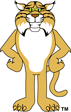 The Bountiful Elementary Library is a vital and integral hub of the school and as a result reflects the philosophy and goals of the school and the district. It exists to provide informational resources for teachers and students, to assist students in developing literacy and research skills, and ultimately to provide recreational reading opportunities. The library media center is a gathering place that promotes knowledge, learning, critical thinking, problem solving, communication skills and creativity for all members of the school community.The School Library media specialist works in partnership with students, teachers, administrators, the school library committee, and the school community to develop the library media program. Through collaboration, the library media program incorporates the Utah State Core Curriculum Standards as prepared by the American Association of School Libraries (AASL). This combined vision supports the goal for educational excellence and the concept of intellectual freedom.Mission statementOur library seeks to provide an environment that is welcoming to all, where students develop a life-long love of books, reading and learning. We seek to empower all who enter to become critical thinkers, skillful researchers, and ethical users of information.Scheduling•  1st – 6th – 30 minutes of library media time per week•  K – 15 minutes per week• Open Library time to allow students, with teacher’s approval, to exchange books outside of their    scheduled class time.• Scheduled time missed due to holidays, assemblies, field trips and early out day or other conflicting    events will not be made up. Teachers may work with the media specialist to schedule a check-      in/out time as the library schedule allows.• When not in use for scheduled class the library may be available for additional scheduling under      teacher supervision. Circulation• K – 1st – 2 books •  2nd – 6th – 3 books• Books are checked out for 14 days, after which they are overdue. • Students with an overdue book may not be allowed to check out other materials until the missing    material is returned, renewed, or the replacement cost has been paid. • All books checked out by students must be returned to the media center two weeks before the last    day of school. Fines•  There are no fines for late books• Lost books must be paid for (the purchase price of the book, will have a $2.00 processing fee       added). If material is found and returned within 30 days from payment date, the fee will be    reimbursed.• Students may not bring a replacement copy to the school in exchange for paying for the book.• Damaged books may be assessed a fee based on the severity or damage and if the book needs to     be replaced. This will be determined by the library media specialist.Behavior• While students are in the library, they are expected to follow all school and library rules.Computer Access•  Students may use the library computers during schedule time under the librarians’ supervision. Selection• Library materials are selected to support the curriculum and recreational reading needs and    interests of all our diverse students and their diverse ages. • Bountiful Elementary follows the Davis School District Criteria to provide materials based on: • Accuracy, timeliness, reliability, balanced views, and literary quality.•  Respected review journals are also consulted•  Award Winners and popular titles are highly considered• Materials will meet the development/maturity level of Bountiful Elementary students and    will provide for the younger, as well as the more mature readers.• Requests from faculty and students are also highly considered, as they meet the above      CriteriaAll Purchases will be approved by the School Library CommitteeDonations•  Materials donated to the library will be added to our collection if they meet our selection criteria. •  Materials donated may be given to teachers, students, other organizations or disposed of. Weeding• In order to maintain a current, relevant, and up-to-date collection, all materials will be evaluated for    weeding. • Materials may be removed from the collection for being outdated, inaccurate, damaged, duplicate,    unused, or no longer part of the curriculum. • Award winning or heavily circulated materials that are damaged or worn out may be replaced at     the discretion of the media specialist.•  Weeded books may be sold to support other library programs or will be donated or disposed of.All Weeding will be approved by the school library committee.Parental Restriction• Davis School District recognizes the right of parents under state law and District Policy 11IR-107    Recognizing Constitutional Freedoms in Public Schools, to restrict their child's access to materials    the parent deems inappropriate. However, no parent has the right to make that decision on behalf of    other students. A parent desiring to restrict their own child's access to specific library books or    materials shall submit the request in writing to the library media specialist at the school the child is    attending. • Davis School District has approved a Sensitive Materials Procedure for any concerns    regarding collection holdings. The policy and forms can be obtained online at    https://www.davis.k12.ut.us/academics/library/library School Library Committee• Bountiful Elementary’s Schoo Library Committee will approve book purchases and removals, they may provide input, and may also promote library programs. DSD Policy:   https://resources.finalsite.net/images/v1662562418/davisk12utus/mugrgctarfdx7hizildi/4I-202SchoolLibraryMediaCenters_1.pdf Updated Nov. 2022